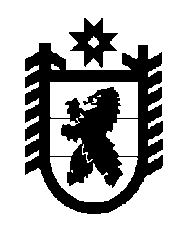 Российская Федерация Республика Карелия    РАСПОРЯЖЕНИЕГЛАВЫ РЕСПУБЛИКИ КАРЕЛИЯВ целях реализации Указа Главы Республики Карелия от 2 июня 
2003 года № 96 «О премии «Сампо» Главы Республики Карелия деятелям литературы и искусства за достижения в области профессионального мастерства» утвердить прилагаемый перечень экспертов и организаций, привлекаемых в 2015 году для проведения независимой экспертизы документации по кандидатурам соискателей премий «Сампо» Главы Республики Карелия деятелям литературы и искусства за достижения в области профессионального мастерства.            Глава Республики  Карелия                                                             А.П. Худилайненг. Петрозаводск26 мая  2015 года № 173-рУтвержден распоряжением Главы Республики Карелияот 26 мая 2015 года № 173-рПереченьэкспертов и организаций, привлекаемых в 2015 году для проведения независимой экспертизы документации по кандидатурам соискателей премий «Сампо» Главы Республики Карелия деятелям литературы и искусства за достижения в области профессионального мастерства______________Бермус Е.В. - редактор отдела прозы автономного учреждения Республики Карелия «Редакция журнала «Север», кандидат филологических наукГольденберг М.Л.- директор бюджетного учреждения «Национальный музей Республики Карелия», заслуженный работник образования Республики Карелия  Гриневич А.Е.- культурный обозреватель, заместитель редактора газеты «Карелия. Мой Петрозаводск» автономного учреждения Республики Карелия «Информационное агентство «Республика Карелия» (по согласованию)Гродницкая Н.Ю.- доцент кафедры истории музыки федерального государственного бюджетного образовательного учреждения высшего образования «Петрозаводская государственная консерватория имени А.К. Гла-зунова», член Общественной организации Союз композиторов Карелии, заслуженный деятель искусств Республики Карелия (по согласованию)Капуста Л.И.- искусствовед, хранитель фондов бюджетного учреждения «Национальный музей Республики Карелия», эксперт в области народного и декоративно-прикладного искусства, заслуженный работник культуры Республики Карелия  Крылова Н.С.- театровед, театральный критик, специалист по связям с общественностью бюджетного учреждения «Театр кукол Республики Карелия» Купец Л.А.- профессор кафедры истории музыки федерального государственного бюджетного образовательного учреждения высшего образования «Петрозаводская государственная консерватория имени А.К. Гла-зунова», кандидат искусствоведения, член Общественной организации Союз композиторов Карелии (по согласованию)Лобанов В.П.- инженер по охране объектов культурного наследия государственного казенного учреждения Республики Карелия «Республиканский центр по государственной охране объектов культурного наследия», член Карельского регионального отделения Всероссийской творческой Общественной организации «Союз художников России», член Карельского регионального отделения общероссийской общественной организации «Союз Дизайнеров России», заслуженный деятель искусств Республики Карелия Наконечный В.А.- член Карельского регионального отделения Всероссийской творческой общественной организации «Союз художников России», член Карельского регионального отделения общероссийской общественной организации «Союз Дизайнеров России», заслуженный деятель искусств Республики Карелия (по согласованию)Никишина М.В. - директор бюджетного учреждения «Национальная библиотека Республики Карелия» Платонов В.Г.- хранитель коллекции «Древнерусское искусство» бюджетного учреждения «Музей изобразительных искусств Республики Карелия», заслуженный работник культуры Российской Федерации,  заслуженный работник культуры Республики КарелияСакина В.А.- директор бюджетного учреждения «Детская библиотека Республики Карелия имени В.Ф. Морозова»Семакова И.Б.- музыковед, фольклорист, заслуженный деятель искусств Республики Карелия (по согласованию)Соловьева Л.В.- искусствовед, историк искусства, член Обще-российской общественной организации «Ассоциация искусствоведов», заслуженный работник культуры Республики Карелия (по согласованию)Сотникова Е.Н.- начальник отдела информации бюджетного учреждения «Театр кукол Республики Карелия», театроведТемнышева Т.И.- директор бюджетного учреждения «Центр национальных культур и народного творчества Республики Карелия» 